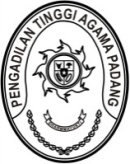 KEPUTUSAN KETUA PENGADILAN TINGGI AGAMA PADANGNOMOR : W3-A/          /KP.05.3/7/2023TENTANG PENUNJUKAN PANITIA  PERINGATAN MILAD PENGADILAN TINGGI AGAMA PADANG KE-65KETUA PENGADILAN TINGGI AGAMA PADANG,Menimbang	:	a.	bahwa untuk mengenang sejarah berdirinya Pengadilan Tinggi Agama Padang perlu diadakan peringatan milad kelahirannya yang ke-65 bertepatan tanggal 1 Agustus 2023 M/13 Muharram 1445 H;		b.	bahwa dalam rangka memperingati milad Pengadilan Tinggi Agama Padang ke-65 akan diselenggarakan rangkaian kegiatan yang diikuti oleh Aparatur Pengadilan Tinggi Agama Padang dan Pengadilan Agama Sewilayah Pengadilan Tinggi Agama Padang;		c.	bahwa untuk memenuhi maksud huruf a dan b diatas perlu dibentuk panitia pelaksana;		d.	bahwa mereka yang namanya tersebut dalam lampiran keputusan ini dipandang cakap dan mampu untuk menjadi panitia pelaksana Peringatan Milad Pengadilan Tinggi Agama Padang Ke-65;Mengingat	:	1.	Undang-Undang Nomor 3 Tahun 2009 tentang Perubahan atas Undang-Undang Nomor 14 Tahun 1985 tentang Mahkamah Agung;Undang-Undang Nomor 7 Tahun 1989 tentang Peradilan Agama dan Undang-Undang Nomor 3 Tahun 2006 tentang Perubahan Atas Undang-Undang Nomor 7 Tahun 1989 Tentang Peradilan Agama  dan Undang-Undang Nomor 50 Tahun 2009 tentang tentang Perubahan Kedua atas Undang-Undang Nomor 7 Tahun 1989 tentang Peradilan Agama;M E M U T U S K A NMenetapkan	:	KEPUTUSAN KETUA PENGADILAN TINGGI AGAMA PADANG TENTANG PEMBENTUKAN PANITIA PERINGATAN MILAD PENGADILAN TINGGI AGAMA PADANG KE-65;KESATU 	:	Menunjuk yang namanya tersebut dalam lampiran surat keputusan ini sebagai Panitia Peringatan Milad Pengadilan Tinggi Agama Padang Ke-65;KEDUA	:	Panitia bertugas merencanakan, mempersiapkan dan menyelenggarakan rangkaian kegiatan dalam rangka memeriahkan Peringatan Milad Pengadilan Tinggi Agama Padang Ke-65;KETIGA	:	Keputusan ini berlaku terhitung sejak tanggal ditetapkan dengan ketentuan apabila terdapat kekeliruan akan diperbaiki sebagaimana mestinya.Ditetapkan di Padangpada tanggal      Juli 2023KETUA PENGADILAN TINGGI AGAMA PADANG,Dr. Drs. H. PELMIZAR, M.H.I.NIP. 195611121981031009 Tembusan:Yth. Direktur Jenderal Badan Peradilan Agama Mahkamah Agung RI;Yth. Ketua Pengadilan Agama se-Sumatera Barat.LAMPIRAN I KEPUTUSAN KETUAPENGADILAN TINGGI AGAMA PADANGNOMOR	: W3-A/          /KP.05.3/7/2023TANGGAL	:      JULI 2023TENTANG 	: PENUNJUKAN PANITIA PERINGATAN MILAD PENGADILAN TINGGI AGAMA PADANG KE-65PANITIA PERINGATAN MILAD PENGADILAN TINGGI AGAMA PADANG KE-65Penasehat	:	Ketua Pengadilan Tinggi Agama PadangPembina	:  Wakil Ketua Pengadilan Tinggi Agama PadangKetua	:	Drs. Najamuddin, S.H., M.H.Wakil Ketua I	: 	Drs. SyafruddinWakil Ketua II	:	H. Idris Latif, S.H., M.H.Sekretaris 	:	Ismail, S.H.I., M.A.Wakil Sekretaris I	:  Mukhlis, S.H.Wakil Sekretaris II	: 	H. M. Yazid. Za, S.H., M.H.Bendahara	:	Millia Sufia, S.E., S.H., M.M.Seksi Tempat/Perlengkapan/TransportasiKoordinator	: 	Drs. H. M. Nasrul K., S.H., M.H.Anggota	: 	Nursal, S.Ag., M.Sy. (Ketua PA Padang)		Nidaul Husni, S.H.I., M.H. (Waka PA Koto Baru)		Muhammad Rafki, S.H. (Panitera PA Padang)		Drs. H. Efizon (Panitera PA Batusangkar)		Minda Hayati, S.H., M.H (Panitera PA Bukittinggi)		Emmy Zulfa, S.Ag. (Panitera PA Payakumbuh		Hendri. B, S.H.I. (Sekretaris PA Pariaman)				Nurasiyah Handayani Rangkuti, S.H.		Richa Meiliyana Rachmawati, A.Md.A.B.				Doan Falltrik		Aye Hadiya		Doni Windra		Hutri Yengky				Fadil Wahyudy, S.I. Kom		Muhammad Rajab		Zamharir Saleh, Amd. Kom		Fery Hidayat
Seksi Acara/Kesenian/Penghargaan/HadiahKoordinator	: 	Drs. Nurhafizal, S.H., M.H.Anggota	: 	Nurhema, S.Ag., M.Ag. (Ketua PA Payakumbuh)		Muhammad Rais, S.Ag., M.Si. (Ketua PA Sawahlunto)		Zakiyah Ulya, S.H.I. (Ketua PA Padang Panjang)		Haris Luthfi, S.H.I., M.A. (Ketua PA Muara Labuh)		Azizah Ali, S.H.I., M.H. (Ketua PA Sijunjung)		M Syaifudin Amin, S.H.I., M.H (Ketua PA Lubuk Sikaping)		Rinaldi. M, S.H.I. (Ketua PA Talu) 		Darda Aristo, S.H.I., M.H. (Ketua PA Maninjau)		M Sholahuddin, S.H.I., M.H. (Ketua PA Lubuk Basung)		M. Rifai, S.H.I., M.H.I. (Ketua PA Pulau Punjung)		H. Rahmad Mulyadi, A.Md., S.H. (Panitera PA Pariaman)		Suherman, S.H., M.H. (Panitera PA Muara Labuh)		Jacki Efrizon, S.H. (Panitera PA Painan)		Muhamad Imran, S.H. (Panitera PA Talu)		Afkar, S.H. (Panitera PA Maninjau)		Helmy Ahmad, S.H. (Panitera PA Lubk Basung)		Fauzi, S.Ag (Panitera PA Pulau Punjung)		Suhenri, S.H.I. (Sekretaris PA Batusangkar)		Icang Wahyudin, S.Ag., S.H. (Sekretaris PA Bukittinggi)		H. Kutung Saraini, S.Ag.		Elvi Yunita, S.H., M.H.		Cut Chairunnisa, S.H. (PA Padang)		Listya Rahma, S.H.		Mursyidah, S.AP.Seksi Konsumsi dan Anjangsana/ZiarahKoordinator	: 	Drs. Bahrul Amzah, M.H.Anggota	: 	DYK PTA Padang		Hj. Alifah, S.H.		Rika Hidayati, S.Ag., M.H.I. (Ketua PA Tanjung Pati)		Dr. Martina Lofa, S.H.I., M.H.I. (Ketua PA Koto Baru)		Sri Fortuna Dewi, S.Ag., M.H.	 (Ketua PA Painan)		Ariefarahmy, S.H.I., M.A. (Waka PA Pariaman)		Rina Eka Fatma, S.H.I., M.Ag. (Waka PA Batusangkar)		Dra. Nila Novita, S.H. (Panitera PA Kotobaru)		Nurmia Locana, S.Kom. (Sekretaris PA Payakumbuh)		Nurlaila, S.E.I. (Sekretaris PA Padang Panjang)		Darnialis, S.Ag. (Sekretaris PA Muara Labuh)		Nurmatias, S.Ag. (Sekretaris PA Talu)		Nora Oktavia, S.H.		Nelly Oktavia, S.H.		Elsa Rusdiana, S.E.		Ade Irma HandayaniSeksi Publikasi/DokumentasiKoordinator	: 	Drs. H. Abdul Jabar, M.H.Anggota	: 	Afrizal, S.Ag., M.Ag. (Waka PA Padang)		Firdaus, S.H.I., M.H. (Waka PA Bukittinggi) 		Ridho Afrianedy, S.H.I., LC., M.H. (Waka PA Sijunjung)		Bustami, S.H., M.A. (Panitera PA Lubuk Sikaping)		Fahmi S., S.H. (Panitera PA Sawahlunto)		Drs. Nurfadhil (Panitera PA Solok)		Alisman, S.Ag. (Sekretaris PA Padang)		Drs. Yultra Yunaidi (Sekretaris PA Maninjau)		Yadria, S.H. (Sekretaris PA Lubuk Basung)		David Chandra, S.Kom., M.Kom. (Ses PA Pulau Punjung)		Masfadhlul Karmi, S.A.P.		Muhammad Andi Purwanto, A.Md.T.Seksi Lomba Karya IlmiahKoordinator	: 	Drs. H. Syafri Amrul, M.H.I.Anggota	: 	H. Fahmi R., S.Ag., M.H.I. (Ketua PA Bukittinggi)		Dr. Yengkie Hirawan, S.Ag., M.Ag. (Ketua PA Batusangkar)		H. Masdi, S.H.		Dra. Syuryati		Aidil Akbar, S.E.Seksi Lomba OlahragaKoordinator	: 	Dr. Drs. H. Abdul Hadi, M.H.I.Anggota	: 	Anneka Yosihilma, S.H., M.H. (Ketua PA Pariaman)		Zulkifli Firdaus, S.H.I. (Ketua PA Solok)		Taufik, S.H.I., M.A. (Waka PA Payakumbuh)		Syahrullah, S.H.I., M.H. (Waka PA Muara Labuh)		Milda Sukmawati, S.H.I. (Waka PA Maninjau)		Alfiza, S.H.I., M.A. (Waka PA Tanjung Pati)		Osvia Zurina, S.H.I. (Waka PA Lubuk Basung)		Dyna Mardiah A., S.H.I. (Waka PA Sawahlunto)		Drs. Asril (Hakim PA Batusangkar)		Devi Nofianto, S.H. (Panitera PA Padang Panjang)		Erathoni Agung Saripraja, S.H. (Panitera PA Sijunjung)		Yosmedi, S.H. (Panitera PA Tanjung Pati)		Zulfadhli, S.H. (Sekretaris PA Tanjung Pati)		Oga Pertissa, S.E., M.M. (Sekretaris PA Painan)		Rahmel Fitri, S.E, S.H. (Sekretaris PA Solok)		H. Damris, S.H. 		Drs. Syaiful Ashar, S.H. 		Drs. Daryamurni 		Enjer Sades, S.H.		Arya Jaya Shentika, S.H. 		Fitrya Rafani, S.Kom. 		Novia Mayasari, S.E. 		Yova Nelindy, A.Md.				Efri Sukma		Rinaldi Orlando, A.Md.A.B.Seksi Penilaian SatkerKoordinator	: 	Drs. H. Sulem Ahmad, S.H., M.A.Anggota	: 	Berki Rahmat, S.Kom.		Yasirli Amri, S.Kom.		Ade Armawi Paypas, S.Kom. 		Winda Harza, S.H.			Seksi Tamu/Keamanan 	Koordinator	: 	Mukhlis, S.H.Anggota	: 	Muzakir, S.H.I. (Sekretaris PA Sijunjung)		Fauzan Putra, S.Kom. (Sekretaris PA Koto Baru)		Suryarisman, S.Ag. (Sekretaris PA Lubuk Sikaping)		Asril, SS 		Novrianto		Randi Sahadi		Delindra R.G.	Seksi Dana	Koordinator	:	H. Idris Latif, S.H, M.H.	Anggota	:	Seluruh Panitera PA Sewilayah PTA Padang			Seluruh Sekretaris PA Sewilayah PTA PadangStaff SekretariatKoordinator	:	Ismail, S.H.I., M.A.Anggota	:	Rifka Hidayat, S.H.		Riccelia Junifa, S.E.		Jelsita Novi, S.H.KETUA PENGADILAN TINGGI AGAMA PADANG,Dr. Drs. H. PELMIZAR, M.H.I.NIP. 195611121981031009LAMPIRAN II KEPUTUSAN KETUAPENGADILAN TINGGI AGAMA PADANGNOMOR	: W3-A/          /KP.05.3/7/2023TANGGAL	:      JULI 2023URAIAN TUGAS PANITIA
PERINGATAN MILAD PENGADILAN TINGGI AGAMA PADANG KE-65, PENGADILAN TINGGI AGAMA PADANGWakil Ketua IBertanggungjawab atas kesiapan Seksi Tempat/Perlengkapan/Transportasi;Bertanggungjawab atas kesiapan Seksi Acara/Kesenian/Penghargaan/Hadiah;Bertanggungjawab atas kesiapan Seksi Konsumsi;Bertanggungjawab atas kesiapan Seksi Publikasi/Dokumentasi;Bertanggungjawab atas kesiapan Seksi Lomba Karya Ilmiah;Wakil Ketua IIBertanggungjawab atas kesiapan Seksi Lomba Olahraga;Bertanggungjawab atas kesiapan Lomba Penilaian Satker;Bertanggungjawab atas kesiapan Seksi Tamu/Keamanan;Bertanggungjawab atas kesiapan Seksi Dana;Bertanggungjawab atas kesiapan Staff Sekretariat;Seksi Tempat/PerlengkapanBertanggungjawab atas menyiapkan tempat dan peralatan acara puncak peringatan milad PTA Padang (upacara dan tasyakuran); Melakukan koordinasi dengan pihak terkait perihal izin dan undangan;Seksi Acara/Kesenian/HadiahBertanggungjawab atas susunan upacara dan petugas pelaksana untuk acara peringatan milad PTA Padang dan malam inagurasi;Bertanggungjawab atas kegiatan ziarah ke makam ketua PTA Padang pertama di Bukittinggi;Menyiapkan kegiatan dan acara yang ditampilkan saat acara puncak peringatan milad PTA Padang dan malam inagurasi;Menyiapkan doorprize, hadiah dan penghargaan setiap perlombaan saat acara peringatan milad PTA Padang;Seksi Konsumsi dan Anjangsana/ZiarahBertanggungjawab atas konsumsi rangkaian acara milad PTA Padang;Bertanggungjawab atas kunjungan social ke panti asuhan/ziarah ke makam Ketua Pengadilan Tinggi Agama Pertama;Seksi Publikasi/DokumentasiBertanggungjawab atas dokumentasi dan publikasi rangkaian kegiatan peringatan milad PTA Padang;Melakukan update berita kegiatan milad PTA padang melalui kanal media sosial PTA padang;Melakukan kerjasama dengan pemerintah daerah dalam rangka pemasangan baliho/spanduk ucapan milad PTA padang;Melakukan kerjasama dengan media elektronik (Padang TV) dan media cetak (koran daerah);Bertanggungjawab menghubungi/menyiapkan podcast dengan pelaku sejarah PTA Padang;Bertanggungjawab menyiapkan pewawancara dan materi wawancara;Seksi Lomba Karya IlmiahBertanggungjawab atas perumusan kriteria lomba karya ilmiah;Mengundang, menghimpun, menilai dan mengumumkan pemenang lomba karya ilmiah;Bertanggungjawab menunjuk tim penilai lomba karya ilmiah;Seksi Lomba OlahragaMenentukan cabang lomba olahraga yang dipertandingkan;Menentukan pembagian personel panitia dalam setiap cabang lomba olahraga;Menentukan peserta dan aturan setiap perlombaan;Menyiapkan tempat, peralatan dan peserta lomba olahraga;Berkoordinasi dengan seksi acara dalam penentuan jumlah hadiah pemenang lomba;Seksi Lomba Penilaian SatkerBertanggungjawab atas perumusan kriteria lomba panilaian satker;Menghimpun, menilai dan mengumumkan pemenang lomba penilaian satker;Seksi Tamu/KeamananBertanggungjawab atas penyambutan tamu dan penempatannya;Bertanggungjawab atas keamanan saat rangkaian peringatan milad PTA Padang;Bertanggungjawab atas parkir kendaraan tamu, undangan dan peserta selama rangkaian peringatan milad PTA Padang;Seksi DanaBertanggungjawab mengupayakan dana untuk rangkaian peringatan milad PTA Padang;Mengupayakan dana dari pihak ketiga yang sah dan tidak mengikat;Staff SekretariatBertanggungjawab atas surat menyurat seluruh rangkaian peringatan milad PTA Padang;Bertanggungjawab menyiapkan sertifikat/piagam penghargaan;KETUA PENGADILAN TINGGI AGAMA PADANG,Dr. Drs. H. PELMIZAR, M.H.I.NIP. 195611121981031009